Religious Education Virtual LearningOctober: Mary and the Rosary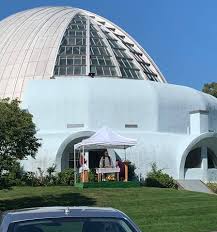 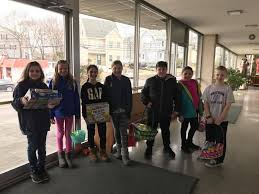 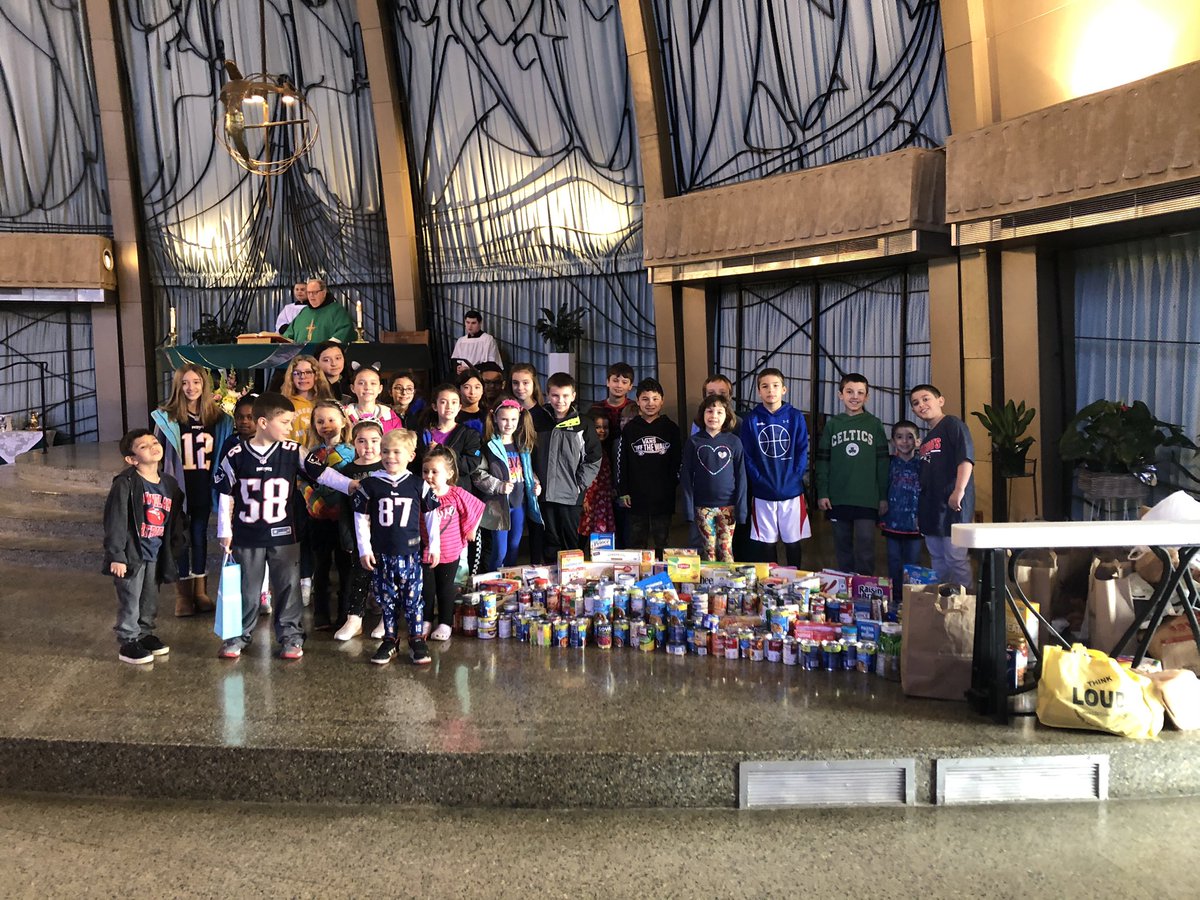 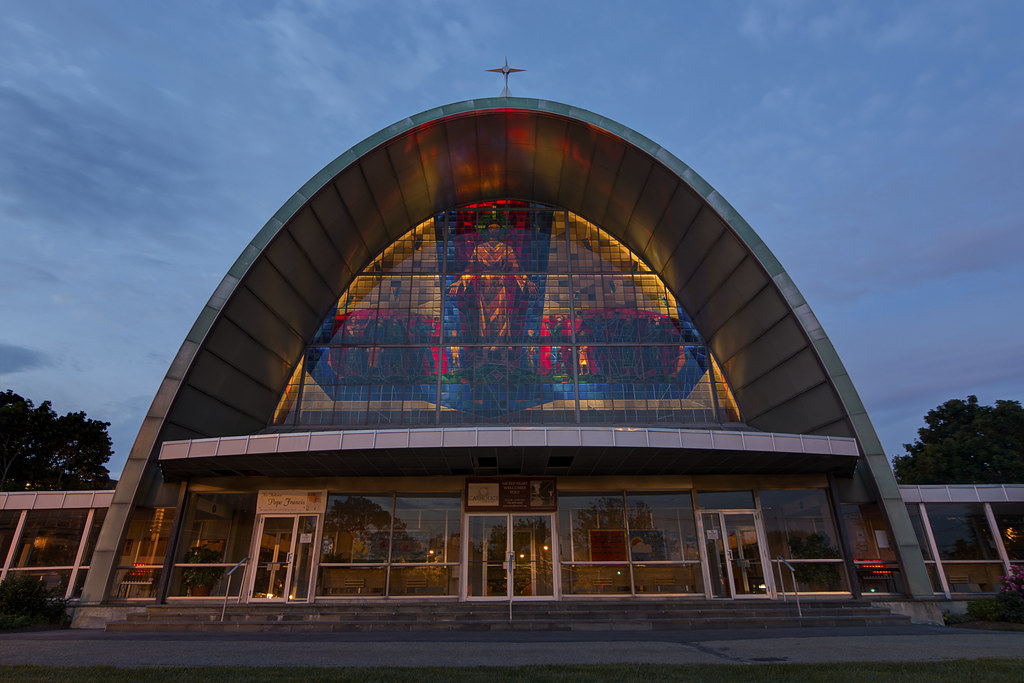 Dear Families, We begin our remote Faith Formation by looking at the life and legacy of Mary, the Blessed Mother. Throughout the centuries, the Church has turned to the Blessed Virgin in order to come closer to Christ. Many forms of prayer and devotion to the Blessed Mother have evolved through the generations, each intended to bring us closer to Jesus through his Mother. The Catechism of the Catholic Church states “while the Mother is honored, the Son, through whom all things have their being and in whom it has pleased the Father that all fullness should dwell, is rightly known, loved and glorified and . . . all His commands are observed." The Church honors her as the Mother of God, looks to her as a model of perfect discipleship, and asks for her prayers to God on our behalf. Please take a few moments to view the following videos to learn more about Mary and hear how members of our own parish honor Mary and the rosary.                            Video Message from Sacred Heart: Click hereFor Parents & Teens: Busted HaloFor Kids “Let’s Discover the Rosary” 
A Note from Fr Dennis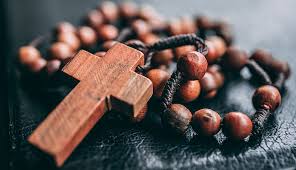 Lesson PlanView the videos with your family (links on page 1)Read the leaflets “Praying the Rosary” and/or “The Rosary for Teens”  Family Activities Think of a person or petition to pray for and invoke the Blessed Mother to intercede and bring your prayer to her Son, Jesus.Learn the prayers of the rosary: Creed, Hail Mary, Our Father, Glory Be. Occasionally: Pray the rosary as a family. Not enough time? Pray just one decade.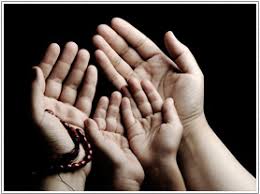 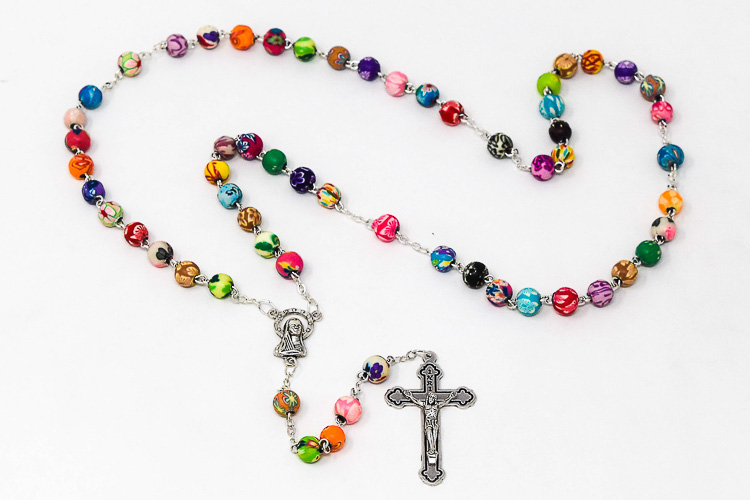 For Young ChildrenAssemble the rosary kit provided in the resource packet. You could also use the Sadlier We Believe® lesson to reinforce the Church’s teaching on Mary, the Blessed Mother. Lessons on Mary can be found in the student book for your child’s grade level listed below.  	Gr. 1 We Honor Mary and the Saints, page 211Gr. 2 Mary and the Saints page 211Gr. 3 Mary is the Greatest of all Saints page 211Gr. 4 Virtue and Mary as a Model of Discipleship 221Gr. 5 Mary, Model of Discipleship page 163For Teens & Adults:Follow @manyhailmarysatatime on Instagram for and pray along with the live and taped Rosary.Check out this LIFE TEEN Blog for a great reflection. Read about Mary in the Bible: Start with Luke 1:38-45 or Luke 2:19, 51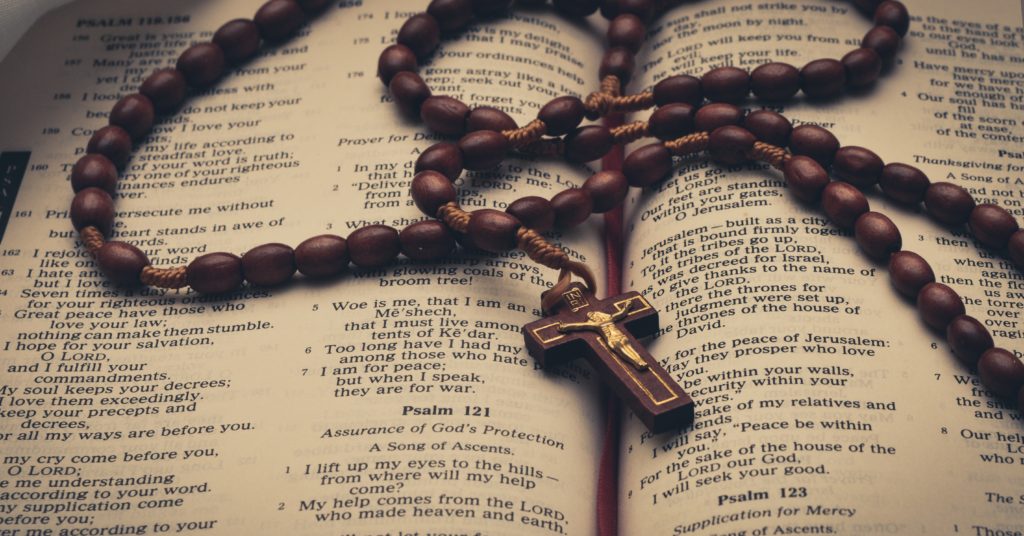 